Prior to any authorised fieldwork it is intended that information is clearly documented and distributed to participants in a notice similar to this.   Participants must also receive a WHS73 Fieldwork & Medical Acknowledgment.   The information to be included in this form will vary depending on the type and duration of the activity.  Some guidance for organisers of fieldwork activities is presented here (further considerations are contained in the Fieldwork Safety procedure.Fieldwork activity:	  ___________________________________________________________Fieldwork location:             ___________________________________________________________Date(s) of activity:	    ___________________________________________________________Unit/Institute:                      ___________________________________________________________
Fieldwork type:                  Undergraduate        Postgraduate        Research          Other:
Course (if applicable):        ___________________________________________________________Organiser:                          ______________________________ Contact No:  __________________Authorising manager:        _______________________________   Position:  ___________________Suggested information headingsFieldwork description and general information Travel arrangements   Catering information   Accommodation arrangements   Expected weather conditions  Equipment, PPE and any specialist safety equipment     Clothing and special needs relevant to conditions   Hazard management
a.  Overall level of WHS risk associated with activity:  High   Medium   Lowb.  Hazards associated with the field activity and control methods  9.   First Aid information   10.  Communication systems [Mobile phone / Satellite phone / Signalling device]   11.  Reporting and contact procedures for remote fieldwork  12   Student or volunteer responsibilities 13.  Alcohol and smoking rules14.  Exclusion policy for unsafe behaviour15.  Emergency response procedures [Inc. A/hrs / Emergency Contact Person: Contact No:]16.  Suggested relevant vaccinations 17.  Mandatory qualifications, licences and training18.  Other relevant WHS procedures.The above list is not exhaustive and is to provide guidance only. Further guidance is available from the Safety & Wellbeing Fieldwork Hazards page, WHS Consultants or via email to the Safety and Wellbeing Team.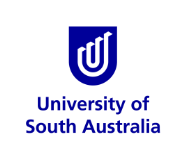 WHS FORMWHS FORMWHS72FIELDWORK INFORMATION NOTICEThis form supports the WHS Fieldwork Safety Procedure